REPUBLIKA HRVATSKAMINISTARSTVO RADA, MIROVINSKOGA SUSTAVA,OBITELJI I SOCIJALNE POLITIKEZagreb, 5. listopada 2022.JAVNI POZIVZA DODJELU FINANCIJSKE PODRŠKE ZA SMANJENJE UTJECAJA PORASTA CIJENA ENERGENATA NA PRUŽATELJE SOCIJALNIH USLUGA U REPUBLICI HRVATSKOJ - FAZA IIMinistarstvo rada, mirovinskoga sustava, obitelji i socijalne politike poziva pružatelje socijalnih usluga smještaja, organiziranog stanovanja, boravka i usluge pomoći u kući – aktivnost pripreme i dostave obroka da se u skladu s ovim Javnim Pozivom prijave za dodjelu financijske podrške za smanjenje utjecaja porasta cijena energenata na pružatelje socijalnih usluga u Republici Hrvatskoj.Za dodjelu financijske podrške u okviru ovog Javnog Poziva planiran je iznos od 10.581.600,00 kuna (slovima: desetmilijunapetstoosamdestjednutisućušestokuna)  što preračunato u eure primjenom fiksnog tečaja konverzije (7,53450 kn = 1 euro) iznosi 1.404.419,67 eura (slovima: jedanmilijunčetristočetiritisućečetristodevetnaesteurašezdesetsedamcenti). 
Krajnji rok za podnošenje prijava je 21. listopada 2022. godine do 15:00 sati.
Prijave se dostavljaju isključivo elektroničkim putem na propisanim obrascima koji su, zajedno s Uputama za prijavitelje, dostupni na mrežnim stranicama Ministarstva rada, mirovinskoga sustava, obitelji i socijalne politike: https://mrosp.gov.hr/pristup-informacijama-16/natjecaji-pozivi-i-zaposljavanje/udruge-u-sustavu-socijalne-skrbi-natjecaji-pozivi-i-obrasci/natjecaji-pozivi-i-odluke/12118 Cjelovitu dokumentaciju potrebno je na propisan način (opisan u točkama 3.1. i 3.2. Uputa) poslati na e-mail adresu: energenti@mrosp.hr . Postupak otvaranja i pregleda dostavljenih prijava, procjena prijava, donošenje odluke o dodjeli financijske podrške, podnošenje prigovora, postupanje s dokumentacijom kao i indikativni kalendar provedbe Javnog Poziva opisani su u Uputama za prijavitelje. Razmatrati će se samo prijave koje su pravodobno podnesene te koje u cijelosti zadovoljavaju propisane uvjete Javnog Poziva.Ukoliko prijavitelj ne popuni propisane obrasce i ne dostavi propisanu dokumentaciju na e-mail adresu: energenti@mrosp.hr na propisani način i u propisanom roku smatrat će se da prijava nije zadovoljila osnovne propisane uvjete Javnog Poziva.Zakašnjele prijave (popunjeni obrasci i dokumentacija poslani nakon 15:00 sati 21. listopada 2022. godine), nepotpune prijave, prijave poslane poštom, rukom pisane prijave, prijave koje nisu poslane na propisanim obrascima Ministarstva ili na drugi način podnesene prijave protivno uvjetima ovog Javnog Poziva, neće se razmatrati.Sva pitanja vezana uz ovaj Javni Poziv mogu se postaviti isključivo elektroničkim putem, slanjem upita na e-mail adresu: energenti@mrosp.hr zaključno do 18. listopada 2022. godine.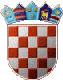 